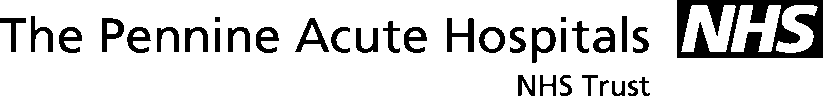 ED / PAEDIATRIC INTEGRATED CARE PATHWAYACUTE WHEEZE / EXACERBATION OF ASTHMA IN CHILDREN 2 YEAR AND OVERThis pathway is to be used for all children over 2 year of age when asthma treatment is considered to be appropriate.Version 2Expiry date December 2018Adapted by Lisa Egerton & Dr G. Parker ROH Emergency DepartmentInitial version adapted from Pathway © Royal Liverpool Children’s Hospital 2008 with consent obtained by Dr P. Kamath, Professor A. Rowland and Simone GormanTriage nurse to commence treatment on page 5, 6 or 7 as indicated by severity Initial Pathway © Alder Hey Children’s NHS Foundation Trust 2008, Modified for use at The Pennine Acute Hospitals NHS Trust. All rights reserved. Not to be reproduced in whole or in part without the permission of the copyright holder. Full copyright statement and disclaimer available from elvina.white@alderhey.nhs.uk                                 YES                                                                                      NO		YES								     NONB: if patient has signs & symptoms across categories, always treat according to their most severe features                                YES                                                                       NOPlease ensure that this checklist is completed for all patients being discharged from the EDAsthma in ChildrenInformation for Patients, Parents and CarersWhat should I do when I go home?
Your child has had an asthma attack but is now well enough to go home.  They may continue to have mild symptoms over the next day or so and the following information should help you to manage your child’s asthma.Give your child ………….puffs of their reliever inhaler (BLUE) every 4-6 hours.  As they get better you can give the inhaler less often and then stop it.  Remember to always shake the inhaler before every puff and only give 1 puff at a time.If your child has been given steroid tablets please give them as prescribed and complete the course.If your child has a preventer inhaler (BROWN, ORANGE, RED OR PURPLE) then continue to give this as prescribed by your General Practitioner (GP) or Hospital Doctor.Your child has been referred to your local Children’s Community Nursing Team (CCNT), if you have not heard from them please contact your referrer.If your child’s condition gets worse at any time or does not seem to be improving with this treatment, see your GP earlier or take your child to the nearest Accident & Emergency Department.There are instructions overleaf for the “Step down” use of your child’s reliever inhaler over the next week. 
What should I do if my child has a cold?
Give your child 2-6 puffs of their reliever inhaler (BLUE) every 4-6 hours.  As your child gets better you can give the inhaler less often then stop it.  Instructions are provided overleaf.  If at any time your child is getting worse and the reliever is not helping, see your GP.It is important to get medical advice for your child if they are getting worse as some further treatment may be necessary.
When should I seek urgent help?
If any of the following occur you must call an ambulance by dialling 999. Your child is breathing faster than usual and is using their tummy muscles to breathe.
Your child is too breathless to speak in sentences.
Your child is too breathless to feed.
Your child looks tired or pale or blue around the nose and mouth.Whilst waiting for the ambulance to arrive, give your child 10 puffs (1 puff every 1 minute) of the reliever inhaler (BLUE) using your spacer as you have been shown.  You can then continue to give 1 puff every minute until the ambulance arrives.See also www.asthma.org.uk  (Asthma UK) for further information.MY ASTHMA TREATMENT STEPDOWN PLAN	PRINT:				   SIGNED:    	 			DESIGNATION:This action plan forms a guide to reducing your child’s reliever inhaler.  This plan may be altered by your Children’s Community Nurse (CCN) when she/he assesses your child.Please continue to take your PREVENTER inhaler as prescribed.
What if I require further information?
If you require any further advice after your child has been discharged home then please use one of the following options:Call NHS 111 on telephone number 111
Contact your General Practitioner (GP)
Take your child to the nearest Accident & Emergency DepartmentSeverity Assessment by Triage StaffSeverity Assessment by Triage StaffSeverity Assessment by Triage StaffSeverity Assessment by Triage StaffSeverity Assessment by Triage StaffSeverity Assessment by Triage StaffSeverity Assessment by Triage Staff1. ColourCyanosedCyanosedCyanosedCyanosedNo      Yes   Potentially life threateningNo      Yes   Potentially life threatening2. Physical stateBreathless on exerciseBreathless at restAgitated or reduced conscious levelExhausted or fatiguedBreathless on exerciseBreathless at restAgitated or reduced conscious levelExhausted or fatiguedBreathless on exerciseBreathless at restAgitated or reduced conscious levelExhausted or fatiguedBreathless on exerciseBreathless at restAgitated or reduced conscious levelExhausted or fatiguedNo      Yes   Mild / ModerateNo      Yes   SevereNo      Yes   Potentially life threateningNo      Yes   Potentially life threateningNo      Yes   Mild / ModerateNo      Yes   SevereNo      Yes   Potentially life threateningNo      Yes   Potentially life threatening3. Ability to      speak or      babbleWith difficultyUnableWith difficultyUnableWith difficultyUnableWith difficultyUnableNo      Yes   SevereNo      Yes   Potentially life threateningNo      Yes   SevereNo      Yes   Potentially life threatening4. Ability to walk     or feedWith difficultyUnableWith difficultyUnableWith difficultyUnableWith difficultyUnableNo      Yes   SevereNo      Yes   Potentially life threateningNo      Yes   SevereNo      Yes   Potentially life threatening5. ObservationsUsing accessory muscles (neck muscles / head bobbing)Using accessory muscles (neck muscles / head bobbing)Using accessory muscles (neck muscles / head bobbing)Using accessory muscles (neck muscles / head bobbing)No      Yes   Severe   No      Yes   Severe   Respiration rate:  Respiration rate:  above 40 (<5yrs)above 30 (>5yrs)above 40 (<5yrs)above 30 (>5yrs)No      Yes   Severe   No      Yes   Severe   Oxygen saturation in air  92% Oxygen saturation in air  92% Oxygen saturation in air  92% Oxygen saturation in air  92% No      Yes   SevereNo      Yes   Severe6. PICU/HDUPrevious PICU Admission (Date________)Previous HDU Admission  (Date________)Previous PICU Admission (Date________)Previous HDU Admission  (Date________)Previous PICU Admission (Date________)Previous HDU Admission  (Date________)Previous PICU Admission (Date________)Previous HDU Admission  (Date________)No      Yes   Severe (Inform )No      Yes   SevereNo      Yes   Severe (Inform )No      Yes   SevereClassification:                Mild / Moderate                      Severe                       Life threatening To be seen by doctor:        Within 1 hour                    Within 10 minutes                IMMEDIATELY (Resus/Senior Dr)Classification:                Mild / Moderate                      Severe                       Life threatening To be seen by doctor:        Within 1 hour                    Within 10 minutes                IMMEDIATELY (Resus/Senior Dr)Classification:                Mild / Moderate                      Severe                       Life threatening To be seen by doctor:        Within 1 hour                    Within 10 minutes                IMMEDIATELY (Resus/Senior Dr)Classification:                Mild / Moderate                      Severe                       Life threatening To be seen by doctor:        Within 1 hour                    Within 10 minutes                IMMEDIATELY (Resus/Senior Dr)Classification:                Mild / Moderate                      Severe                       Life threatening To be seen by doctor:        Within 1 hour                    Within 10 minutes                IMMEDIATELY (Resus/Senior Dr)Classification:                Mild / Moderate                      Severe                       Life threatening To be seen by doctor:        Within 1 hour                    Within 10 minutes                IMMEDIATELY (Resus/Senior Dr)Classification:                Mild / Moderate                      Severe                       Life threatening To be seen by doctor:        Within 1 hour                    Within 10 minutes                IMMEDIATELY (Resus/Senior Dr)Name:Name:Time: ___:___Time: ___:___Signed:Signed:Registration Number:Name of clinician informed:Name of clinician informed:Name of clinician informed:Name of clinician informed:Name of clinician informed:Name of clinician informed:Time:If SpO2 ≤92% Oxygen & monitoring commenced  Yes / no                                                                           Signed:  If SpO2 ≤92% Oxygen & monitoring commenced  Yes / no                                                                           Signed:  If SpO2 ≤92% Oxygen & monitoring commenced  Yes / no                                                                           Signed:  If SpO2 ≤92% Oxygen & monitoring commenced  Yes / no                                                                           Signed:  If SpO2 ≤92% Oxygen & monitoring commenced  Yes / no                                                                           Signed:  If SpO2 ≤92% Oxygen & monitoring commenced  Yes / no                                                                           Signed:  Time:Initial Nursing AssessmentInitial Nursing AssessmentInitial Nursing AssessmentInitial Nursing AssessmentInitial Nursing AssessmentInitial Nursing AssessmentInitial Nursing AssessmentRecent treatment  (please also transcribe any pre-hospital observations onto the ED observation chart in this pathway)Recent treatment  (please also transcribe any pre-hospital observations onto the ED observation chart in this pathway)Recent treatment  (please also transcribe any pre-hospital observations onto the ED observation chart in this pathway)Recent treatment  (please also transcribe any pre-hospital observations onto the ED observation chart in this pathway)Recent treatment  (please also transcribe any pre-hospital observations onto the ED observation chart in this pathway)Recent treatment  (please also transcribe any pre-hospital observations onto the ED observation chart in this pathway)Recent treatment  (please also transcribe any pre-hospital observations onto the ED observation chart in this pathway)Treatment in the last 24 hours:Treatment in the last 24 hours:Treatment in the last 24 hours:Treatment in the last 24 hours:Any other medication:Any other medication:Any other medication:Inhaled Bronchodilator usage: Inhaled Bronchodilator usage: Inhaled Bronchodilator usage: Inhaled Bronchodilator usage: Allergies or Drug sensitivities:Allergies or Drug sensitivities:Allergies or Drug sensitivities:Any nebuliser therapy given  Yes    No Any nebuliser therapy given  Yes    No Any nebuliser therapy given  Yes    No Any nebuliser therapy given  Yes    No PEFR –  Document reason if not possible - PEFR –  Document reason if not possible - PEFR –  Document reason if not possible - Regular medicationsRegular medicationsRegular medicationsRegular medicationsRegular medicationsRegular medicationsRegular medicationsBronchodilator     None PRN Regular Regular Which one?Which one?Inhaled steroidsYes    No Which one?Which one?Oral steroidsYes    No OtherYes    No Specify (if given):Specify (if given):Specify (if given):Specify (if given):Specify (if given):Immunisation status:  Full     Partial     None    Details:Immunisation status:  Full     Partial     None    Details:Immunisation status:  Full     Partial     None    Details:Immunisation status:  Full     Partial     None    Details:Immunisation status:  Full     Partial     None    Details:Immunisation status:  Full     Partial     None    Details:Immunisation status:  Full     Partial     None    Details:Observations:Pulse, Resp Rate & Effort, SpO2, Temp, BP, O2 recorded on ED observation chart (If O2 required, use reservoir bag)Observations:Pulse, Resp Rate & Effort, SpO2, Temp, BP, O2 recorded on ED observation chart (If O2 required, use reservoir bag)Observations:Pulse, Resp Rate & Effort, SpO2, Temp, BP, O2 recorded on ED observation chart (If O2 required, use reservoir bag)Observations:Pulse, Resp Rate & Effort, SpO2, Temp, BP, O2 recorded on ED observation chart (If O2 required, use reservoir bag)Observations:Pulse, Resp Rate & Effort, SpO2, Temp, BP, O2 recorded on ED observation chart (If O2 required, use reservoir bag)Observations:Pulse, Resp Rate & Effort, SpO2, Temp, BP, O2 recorded on ED observation chart (If O2 required, use reservoir bag)Observation Chart                                                                                                                                                    Observation Chart                                                                                                                                                    Observation Chart                                                                                                                                                    Observation Chart                                                                                                                                                    Observation Chart                                                                                                                                                    Observation Chart                                                                                                                                                    Observation Chart                                                                                                                                                    Observation Chart                                                                                                                                                    Observation Chart                                                                                                                                                    Observation Chart                                                                                                                                                    Observation Chart                                                                                                                                                    Observation Chart                                                                                                                                                    Observation Chart                                                                                                                                                    Observation Chart                                                                                                                                                    Observation Chart                                                                                                                                                    Observation Chart                                                                                                                                                    Observation Chart                                                                                                                                                    Observation Chart                                                                                                                                                    Observation Chart                                                                                                                                                    Observation Chart                                                                                                                                                    Observation Chart                                                                                                                                                    Observation Chart                                                                                                                                                    Observation Chart                                                                                                                                                    Observation Chart                                                                                                                                                    Pre-HospPre-HospPre-HospPre-HospHospital observationsHospital observationsHospital observationsHospital observationsHospital observationsHospital observationsHospital observationsHospital observationsHospital observationsHospital observationsHospital observationsHospital observationsHospital observationsHospital observationsHospital observationsHospital observationsHospital observationsHospital observationsHospital observationsDATETIMETEMPERATURE200200190190Blood Pressure   180180170170160160150150mm/ Hg           140140130130120120110110100100Pulse rate           90908080707060605050404030302020Respirations          1010          5 5                                 0 002 Saturation %Administered 02Litres / min Effort of breathing* (1+, 2+. 3+ or E)*Effort of breathing scale: 1+ = minimal effort, 2+ = moderate effort, 3+ = high effort, E = exhausted*Effort of breathing scale: 1+ = minimal effort, 2+ = moderate effort, 3+ = high effort, E = exhausted*Effort of breathing scale: 1+ = minimal effort, 2+ = moderate effort, 3+ = high effort, E = exhausted*Effort of breathing scale: 1+ = minimal effort, 2+ = moderate effort, 3+ = high effort, E = exhausted*Effort of breathing scale: 1+ = minimal effort, 2+ = moderate effort, 3+ = high effort, E = exhausted*Effort of breathing scale: 1+ = minimal effort, 2+ = moderate effort, 3+ = high effort, E = exhausted*Effort of breathing scale: 1+ = minimal effort, 2+ = moderate effort, 3+ = high effort, E = exhausted*Effort of breathing scale: 1+ = minimal effort, 2+ = moderate effort, 3+ = high effort, E = exhausted*Effort of breathing scale: 1+ = minimal effort, 2+ = moderate effort, 3+ = high effort, E = exhausted*Effort of breathing scale: 1+ = minimal effort, 2+ = moderate effort, 3+ = high effort, E = exhausted*Effort of breathing scale: 1+ = minimal effort, 2+ = moderate effort, 3+ = high effort, E = exhausted*Effort of breathing scale: 1+ = minimal effort, 2+ = moderate effort, 3+ = high effort, E = exhausted*Effort of breathing scale: 1+ = minimal effort, 2+ = moderate effort, 3+ = high effort, E = exhausted*Effort of breathing scale: 1+ = minimal effort, 2+ = moderate effort, 3+ = high effort, E = exhausted*Effort of breathing scale: 1+ = minimal effort, 2+ = moderate effort, 3+ = high effort, E = exhausted*Effort of breathing scale: 1+ = minimal effort, 2+ = moderate effort, 3+ = high effort, E = exhausted*Effort of breathing scale: 1+ = minimal effort, 2+ = moderate effort, 3+ = high effort, E = exhausted*Effort of breathing scale: 1+ = minimal effort, 2+ = moderate effort, 3+ = high effort, E = exhausted*Effort of breathing scale: 1+ = minimal effort, 2+ = moderate effort, 3+ = high effort, E = exhausted*Effort of breathing scale: 1+ = minimal effort, 2+ = moderate effort, 3+ = high effort, E = exhausted*Effort of breathing scale: 1+ = minimal effort, 2+ = moderate effort, 3+ = high effort, E = exhausted*Effort of breathing scale: 1+ = minimal effort, 2+ = moderate effort, 3+ = high effort, E = exhausted*Effort of breathing scale: 1+ = minimal effort, 2+ = moderate effort, 3+ = high effort, E = exhausted*Effort of breathing scale: 1+ = minimal effort, 2+ = moderate effort, 3+ = high effort, E = exhaustedAVPUAVPUMANCHEWSMANCHEWSRecord observations / abbreviations in appropriate time column, to provide a visual record of treatment given and patient response.  Record observations / abbreviations in appropriate time column, to provide a visual record of treatment given and patient response.  Record observations / abbreviations in appropriate time column, to provide a visual record of treatment given and patient response.  Record observations / abbreviations in appropriate time column, to provide a visual record of treatment given and patient response.  Record observations / abbreviations in appropriate time column, to provide a visual record of treatment given and patient response.  Record observations / abbreviations in appropriate time column, to provide a visual record of treatment given and patient response.  Record observations / abbreviations in appropriate time column, to provide a visual record of treatment given and patient response.  Record observations / abbreviations in appropriate time column, to provide a visual record of treatment given and patient response.  Record observations / abbreviations in appropriate time column, to provide a visual record of treatment given and patient response.  Record observations / abbreviations in appropriate time column, to provide a visual record of treatment given and patient response.  Record observations / abbreviations in appropriate time column, to provide a visual record of treatment given and patient response.  Record observations / abbreviations in appropriate time column, to provide a visual record of treatment given and patient response.  Record observations / abbreviations in appropriate time column, to provide a visual record of treatment given and patient response.  Record observations / abbreviations in appropriate time column, to provide a visual record of treatment given and patient response.  Record observations / abbreviations in appropriate time column, to provide a visual record of treatment given and patient response.  Record observations / abbreviations in appropriate time column, to provide a visual record of treatment given and patient response.  Record observations / abbreviations in appropriate time column, to provide a visual record of treatment given and patient response.  Record observations / abbreviations in appropriate time column, to provide a visual record of treatment given and patient response.  Record observations / abbreviations in appropriate time column, to provide a visual record of treatment given and patient response.  Record observations / abbreviations in appropriate time column, to provide a visual record of treatment given and patient response.  Record observations / abbreviations in appropriate time column, to provide a visual record of treatment given and patient response.  Record observations / abbreviations in appropriate time column, to provide a visual record of treatment given and patient response.  Record observations / abbreviations in appropriate time column, to provide a visual record of treatment given and patient response.  Record observations / abbreviations in appropriate time column, to provide a visual record of treatment given and patient response.  Salbutamol inhaler(1st, 2nd, 3rd ) Salbutamol inhaler(1st, 2nd, 3rd ) Salbutamol nebuliser (S) or with ipratropium mixed (M) 1st, 2nd, 3rd Salbutamol nebuliser (S) or with ipratropium mixed (M) 1st, 2nd, 3rd Review time post treatment (in minutes)Review time post treatment (in minutes)Prednisolone (P)Prednisolone (P)IV Magnesium (Mg)IV Magnesium (Mg)IV Salbutamol (S)IV Salbutamol (S)IV Hydrocortisone (H)IV Hydrocortisone (H)IV Aminophylline (A)IV Aminophylline (A)Practitioner’s initialsPractitioner’s initialsReview of treatmentReview of treatmentReview of treatmentReview of treatmentIf patient has 3 nebulisers in quick succession without significant improvement, consider IV Magnesium or other relevant IV therapy. Refer to the Paediatric Asthma Pathway.If patient has 3 nebulisers in quick succession without significant improvement, consider IV Magnesium or other relevant IV therapy. Refer to the Paediatric Asthma Pathway.If patient has 3 nebulisers in quick succession without significant improvement, consider IV Magnesium or other relevant IV therapy. Refer to the Paediatric Asthma Pathway.If patient has 3 nebulisers in quick succession without significant improvement, consider IV Magnesium or other relevant IV therapy. Refer to the Paediatric Asthma Pathway.Classification:                Mild / Moderate                      Severe                       Life threatening  (Inform Senior Dr)Classification:                Mild / Moderate                      Severe                       Life threatening  (Inform Senior Dr)Classification:                Mild / Moderate                      Severe                       Life threatening  (Inform Senior Dr)Classification:                Mild / Moderate                      Severe                       Life threatening  (Inform Senior Dr)Reassessment:                                                                                                                                 MANCHEWSReassessment:                                                                                                                                 MANCHEWSReassessment:                                                                                                                                 MANCHEWSReassessment:                                                                                                                                 MANCHEWSImproving     Unchanged (requiring further treatment)    Inadequate response (escalate treatment)    Worsening (escalate treatment)Improving     Unchanged (requiring further treatment)    Inadequate response (escalate treatment)    Worsening (escalate treatment)Improving     Unchanged (requiring further treatment)    Inadequate response (escalate treatment)    Worsening (escalate treatment)Improving     Unchanged (requiring further treatment)    Inadequate response (escalate treatment)    Worsening (escalate treatment)Plan:Further Treatment (Follow relevant Paediatric Asthma pathway to progress treatment and document plan below)Refer to PaediatricsDischarge as per mild/moderate pathwayPlan:Further Treatment (Follow relevant Paediatric Asthma pathway to progress treatment and document plan below)Refer to PaediatricsDischarge as per mild/moderate pathwayPlan:Further Treatment (Follow relevant Paediatric Asthma pathway to progress treatment and document plan below)Refer to PaediatricsDischarge as per mild/moderate pathwayPlan:Further Treatment (Follow relevant Paediatric Asthma pathway to progress treatment and document plan below)Refer to PaediatricsDischarge as per mild/moderate pathwayClinician’s Name:Time: ___:___Signed:Registration Number:Review of treatmentReview of treatmentReview of treatmentReview of treatmentIf patient has 3 nebulisers in quick succession without significant improvement, consider IV Magnesium or other relevant IV therapy. Refer to the Paediatric Asthma Pathway.If patient has 3 nebulisers in quick succession without significant improvement, consider IV Magnesium or other relevant IV therapy. Refer to the Paediatric Asthma Pathway.If patient has 3 nebulisers in quick succession without significant improvement, consider IV Magnesium or other relevant IV therapy. Refer to the Paediatric Asthma Pathway.If patient has 3 nebulisers in quick succession without significant improvement, consider IV Magnesium or other relevant IV therapy. Refer to the Paediatric Asthma Pathway.Classification:                Mild / Moderate                      Severe                       Life threatening  (Inform Senior Dr)Classification:                Mild / Moderate                      Severe                       Life threatening  (Inform Senior Dr)Classification:                Mild / Moderate                      Severe                       Life threatening  (Inform Senior Dr)Classification:                Mild / Moderate                      Severe                       Life threatening  (Inform Senior Dr)Reassessment:                                                                                                                                 MANCHEWSReassessment:                                                                                                                                 MANCHEWSReassessment:                                                                                                                                 MANCHEWSReassessment:                                                                                                                                 MANCHEWSImproving     Unchanged (requiring further treatment)    Inadequate response (escalate treatment)    Worsening (escalate treatment)Improving     Unchanged (requiring further treatment)    Inadequate response (escalate treatment)    Worsening (escalate treatment)Improving     Unchanged (requiring further treatment)    Inadequate response (escalate treatment)    Worsening (escalate treatment)Improving     Unchanged (requiring further treatment)    Inadequate response (escalate treatment)    Worsening (escalate treatment)Plan:Further Treatment (Follow relevant Paediatric Asthma Pathway to progress treatment and document plan below)Refer to PaediatricsDischarge as per mild/moderate pathwayPlan:Further Treatment (Follow relevant Paediatric Asthma Pathway to progress treatment and document plan below)Refer to PaediatricsDischarge as per mild/moderate pathwayPlan:Further Treatment (Follow relevant Paediatric Asthma Pathway to progress treatment and document plan below)Refer to PaediatricsDischarge as per mild/moderate pathwayPlan:Further Treatment (Follow relevant Paediatric Asthma Pathway to progress treatment and document plan below)Refer to PaediatricsDischarge as per mild/moderate pathwayClinician’s Name:Time: ___:___Signed:Registration Number:Review of treatmentReview of treatmentReview of treatmentReview of treatmentIf patient has 3 nebulisers in quick succession without significant improvement, consider IV Magnesium or other relevant IV therapy. Refer to the Paediatric Asthma Pathway.If patient has 3 nebulisers in quick succession without significant improvement, consider IV Magnesium or other relevant IV therapy. Refer to the Paediatric Asthma Pathway.If patient has 3 nebulisers in quick succession without significant improvement, consider IV Magnesium or other relevant IV therapy. Refer to the Paediatric Asthma Pathway.If patient has 3 nebulisers in quick succession without significant improvement, consider IV Magnesium or other relevant IV therapy. Refer to the Paediatric Asthma Pathway.Classification:                Mild / Moderate                      Severe                       Life threatening  (Inform Senior Dr)Classification:                Mild / Moderate                      Severe                       Life threatening  (Inform Senior Dr)Classification:                Mild / Moderate                      Severe                       Life threatening  (Inform Senior Dr)Classification:                Mild / Moderate                      Severe                       Life threatening  (Inform Senior Dr)Reassessment:                                                                                                                                 MANCHEWSReassessment:                                                                                                                                 MANCHEWSReassessment:                                                                                                                                 MANCHEWSReassessment:                                                                                                                                 MANCHEWSImproving     Unchanged (requiring further treatment)    Inadequate response (escalate treatment)    Worsening (escalate treatment)Improving     Unchanged (requiring further treatment)    Inadequate response (escalate treatment)    Worsening (escalate treatment)Improving     Unchanged (requiring further treatment)    Inadequate response (escalate treatment)    Worsening (escalate treatment)Improving     Unchanged (requiring further treatment)    Inadequate response (escalate treatment)    Worsening (escalate treatment)Plan:Further Treatment (Follow relevant Paediatric Asthma Pathway to progress treatment and document plan below)Refer to PaediatricsDischarge as per mild/moderate pathwayPlan:Further Treatment (Follow relevant Paediatric Asthma Pathway to progress treatment and document plan below)Refer to PaediatricsDischarge as per mild/moderate pathwayPlan:Further Treatment (Follow relevant Paediatric Asthma Pathway to progress treatment and document plan below)Refer to PaediatricsDischarge as per mild/moderate pathwayPlan:Further Treatment (Follow relevant Paediatric Asthma Pathway to progress treatment and document plan below)Refer to PaediatricsDischarge as per mild/moderate pathwayClinician’s Name:Time: ___:___Signed:Registration Number:CHECKLIST PRIOR TO DISCHARGE FROM EMERGENCY DEPT CHECKLIST PRIOR TO DISCHARGE FROM EMERGENCY DEPT CHECKLIST PRIOR TO DISCHARGE FROM EMERGENCY DEPT CHECKLIST PRIOR TO DISCHARGE FROM EMERGENCY DEPT Child is maintaining SpO2 >94% in air on 4 hourly inhalersChild has had a medical review prior to dischargeInhaler technique has been checkedParent/patient has an adequate supply of all medication and inhalersAdvice re smoking cessation has been given where appropriateDoes the parent have a clear understanding of treatment provided at discharge‘Discharge Asthma Plan’ has been completed and given to parents / patientCCNT referral form has been completed and faxedChild is maintaining SpO2 >94% in air on 4 hourly inhalersChild has had a medical review prior to dischargeInhaler technique has been checkedParent/patient has an adequate supply of all medication and inhalersAdvice re smoking cessation has been given where appropriateDoes the parent have a clear understanding of treatment provided at discharge‘Discharge Asthma Plan’ has been completed and given to parents / patientCCNT referral form has been completed and faxedYESYESYESYESYESYESYESYESNONONONONONONONODATE:TIME:NAME:SIGNATURE:DESIGNATION:RELIEVERName:Colour:RELIEVERName:Colour:Number of PuffsTimes per dayDAY 1DAY2DAY 3DAY 4DAY 5DAY 6DAY 7